Контрольная работа №4по теме «Управление и алгоритмы»Вариант 0Алгоритмом называют...определенную последовательность команд;понятное и точное предписание исполнителю выполнить конечную последовательность команд, приводящую от исходных данных к искомому результату;перечисление этапов действий для выполнения конкретной задачи;программное описание последовательности действий.Понятность алгоритма обозначает то, что он должен быть записан с помощью:команд, понятных создателю алгоритма;команд из системы команд исполнителя;команд, понятных пользователю алгоритма;команд, понятных для компьютера.Кто основал кибернетикуВенгро-немецкий математик Джон фон Нейман.Русский учёный Владислав Закревский.Греческий философ Платон.Американский математик Норберт Винер.Суть такого свойства алгоритма как результативность заключается в том, что:алгоритм должен быть разбит на последовательность отдельных шагов;записывая алгоритм для конкретного исполнителя, можно использовать лишь те команды, что входят в систему его команд;при точном исполнении всех команд алгоритма процесс должен прекратиться за конечное число шагов, приведя к определенному результату;алгоритм должен обеспечивать решение не одной конкретной задачи, а некоторого класса задач данного типа;Алгоритмом можно назвать...расписание уроков в школеописание решения квадратного уравнениятехнический паспорт автомобилясписок класса в журналеИз каких элементов с точки зрения кибернетики состоит всякая система управления?Управляющий объект, объект управления, метод воздействия на объект управленияУправляющий объект, объект управления, канал прямой связи, канал обратной связиУправляющий объект, программа управления, канал прямой связи, канал обратной связиОбъект управления, программа управления, метод воздействия на объект управленияЧеловек, робот, автомат, устройство, компьютер, который выполняет чьи-то команды - это …ПомощникИсполнительПрограммаАлгоритм управленияКакой из объектов может являться исполнителем алгоритма?КартаСловарьСтиральная машинаТетрадь Исполнитель Чертёжник перемещается на координатной плоскости, оставляя след в виде линии. Чертёжник может выполнять команду Сместиться на (a, b) (где a, b – целые числа), перемещающую Чертёжника из точки с координатами (x, y) в точку с координатами (x+a, y+b). Если числа a, b положительные, значение соответствующей координаты увеличивается; если отрицательные – уменьшается. Чертёжнику был дан для исполнения следующий алгоритм: Повтори 7 разСместиться на (1, -3) Сместиться на (2, 8) Сместиться на (-4, -3)КонецНа какую одну команду можно заменить этот алгоритм, чтобы Чертёжник оказался в той же точке, что и после выполнения алгоритма?Сместиться на (-7, 14)Сместиться на (1, -2)Сместиться на (7, -14)Сместиться на (-1, 2)Исполнитель Черепашка перемещается на экране компьютера, оставляя след в виде линии. В каждый конкретный момент известно положение исполнителя и направление его движения. У исполнителя существуют две команды:Вперёд n (где n – целое число), вызывающая передвижение Черепашки на n шагов в направлении движения.Направо m (где m – целое число), вызывающая изменение направления движения на m градусов по часовой стрелке. Черепашке был дан для исполнения следующий алгоритм:Повтори 7 разВперёд 50 Направо 60 конецКакая фигура появится на экране?Правильный шестиугольникПравильный треугольникДва правильных треугольникаНезамкнутая ломанаяДайте определение понятию: Исполнитель алгоритмаОпределите кто играет роль управляющего и кто (или что) играет роль объекта управления в системе поезд. Назовите некоторые команды управления и скажите, в какой форме они отдаются. Назовите исполнителя следующего вида работы: сдача экзамена. Попробуйте сформулировать СКИ для исполнителя. У исполнителя Увеличитель две команды, которым присвоены номера:1. прибавь 32. умножь на 4Составьте алгоритм получения из числа 7 числа 166, содержащий не более 5 команд. В ответе запишите только номера команд. Исполнитель Робот умеет перемещаться по лабиринту, начерченному на плоскости, разбитой на клетки. Основные команды исполнителя Робот:вверхвнизвправовлевозакраситьсверху свободноснизу свободносправа свободнослева свободноесли <условие> то последовательность команд всенц пока <условие> последовательность команд кцИспользуя циклы, составьте программу, которая проведет Робота из начального положения в точку, отмеченную звёздочкой, закрашивая клетки. Начальное положение Робота отмечено ◊.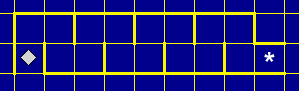 Контрольная работа №4по теме «Управление и алгоритмы»Вариант 1Что называется программой?алгоритм, записанный на языке программирования;понятное и точное предписание исполнителю выполнить конечную последовательность команд, приводящую от исходных данных к искомому результату;перечисление этапов действий для выполнения конкретной задачи;программное описание последовательности действий.Разбиение алгоритма на последовательность отдельных законченных действий определяет свойство... точности;результативности;понятности;дискретности.Термин алгоритм произошел отИмени греческого математика Аристотель;Имени арабского математика Мухаммеда аль-Хорезми;Имени греческого математика Algoritmus.Имени арабского астронома АлгоритмусаСуть такого свойства алгоритма как массовость заключается в том, что:алгоритм должен быть разбит на последовательность отдельных шагов;записывая алгоритм для конкретного исполнителя, можно использовать лишь те команды, что входят в систему его команд;алгоритм должен обеспечивать решение не одной конкретной задачи, а некоторого класса задач данного типа;при точном исполнении всех команд алгоритма процесс должен прекратиться за конечное число шагов, приведя к определенному результату;Алгоритмом можно назвать...расписание движения автобусовперечень обязанностей дежурного по классуинструкция по изготовлению поделки из бумагисписок класса в журналеДля чего используется канал обратной связи?Для передачи данных о состоянии объекта управления.Для передачи воздействия управления.Для оказания помощи объекту управления.Для передачи команд управления.Совокупность всех команд, которые может выполнить конкретный исполнитель, - это …Система программСистема алгоритмовСистема командСистема задачКакой из объектов может являться исполнителем алгоритма?ПринтерЛунаКарта Книга Исполнитель Чертёжник перемещается на координатной плоскости, оставляя след в виде линии. Чертёжник может выполнять команду Сместиться на (a, b) (где a, b – целые числа), перемещающую Чертёжника из точки с координатами (x, y) в точку с координатами (x+a, y+b). Если числа a, b положительные, значение соответствующей координаты увеличивается; если отрицательные – уменьшается. Чертёжнику был дан для исполнения следующий алгоритм: Повтори 3 разСместиться на (-1, 0) Сместиться на (2, -2) Сместиться на (3, 4)КонецНа какую одну команду можно заменить этот алгоритм, чтобы Чертёжник оказался в той же точке, что и после выполнения алгоритма?Сместиться на (12, 6)Сместиться на (-12, -6)Сместиться на (-4, -2)Сместиться на (4, 2)Исполнитель Черепашка перемещается на экране компьютера, оставляя след в виде линии. В каждый конкретный момент известно положение исполнителя и направление его движения. У исполнителя существуют две команды:Вперёд n (где n – целое число), вызывающая передвижение Черепашки на n шагов в направлении движения.Направо m (где m – целое число), вызывающая изменение направления движения на m градусов по часовой стрелке. Черепашке был дан для исполнения следующий алгоритм:Повтори 8 разВперёд 10 Направо 72 конецКакая фигура появится на экране?Незамкнутая ломаная линияКвадратПравильный пятиугольникПравильный шестиугольникДайте определение понятию: УправлениеОпределите кто играет роль управляющего и кто (или что) играет роль объекта управления в системе стая птиц. Назовите некоторые команды управления и скажите, в какой форме они отдаются. Назовите исполнителя следующего вида работы: уборка квартиры. Попробуйте сформулировать СКИ для исполнителя.У исполнителя Увеличитель две команды, которым присвоены номера:1. прибавь 22. умножь на 5Составьте алгоритм получения из числа 3 числа 105, содержащий не более 5 команд. В ответе запишите только номера команд. Исполнитель Робот умеет перемещаться по лабиринту, начерченному на плоскости, разбитой на клетки. Основные команды исполнителя Робот:вверхвнизвправовлевозакраситьсверху свободноснизу свободносправа свободнослева свободноесли <условие> то последовательность команд всенц пока <условие> последовательность команд кцИспользуя циклы, составьте программу, которая проведет Робота из начального положения в точку, отмеченную звёздочкой, закрашивая клетки. Начальное положение Робота отмечено ◊.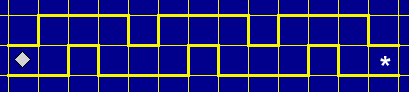 Контрольная работа №4по теме «Управление и алгоритмы»Вариант 2Что такое кибернетикаРаздел информатики, целью которой является разработка интеллектуальных систем.Наука, занимающаяся изучением способов передачи, хранения и обработки информации с помощью компьютера.Наука об управлении в живых и неживых системах.Наука о формах, методах и законах интеллектуальной познавательной деятельности, формализуемых с помощью логического языка.Конечность алгоритма означает, что:В нем должен присутствовать оператор вывода результатаОн должен приводить к результату за конечное число шаговВ нем должно присутствовать ключевое слово, означающее конец алгоритма.Он должен быть применим для решения всех задач данного типаЧем знаменит американский математик Норберт ВинерСоздал первые ЭВМНаписал книгу «Кибернетика, или управление и связь в животном и машине»Разработал свой собственный язык программированияНаписал книгу «Алгоритмы и структуры данных»Суть такого свойства алгоритма как дискретность заключается в том, что:алгоритм должен быть разбит на последовательность отдельных шагов;записывая алгоритм для конкретного исполнителя, можно использовать лишь те команды, что входят в систему его команд;алгоритм должен обеспечивать решение не одной конкретной задачи, а некоторого класса задач данного типа;при точном исполнении всех команд алгоритма процесс должен прекратиться за конечное число шагов, приведя к определенному результату;Алгоритмом можно назвать...расписание киносеансовкулинарный рецептперечень обязанностей дежурного ученикасписок книг для чтенияФормальное исполнение алгоритма - это...исполнение алгоритма конкретным исполнителем с полной записью рассужденийразбиение алгоритма на конкретное число команд и пошаговое их исполнениеисполнение алгоритма не требует рассуждений и выполняется исполнителем автоматическиисполнение алгоритма выполняется исполнителем на уровне его знанийАлгоритм, записанный на "понятном" компьютеру языке программирования, называетсяИсполнителем алгоритмовПрограммой Протоколом алгоритмаНабор команд для компьютераНа кого должен быть рассчитан алгоритм?На компьютерНа конкретного исполнителяНа человекаНа робота Исполнитель Чертёжник перемещается на координатной плоскости, оставляя след в виде линии. Чертёжник может выполнять команду Сместиться на (a, b) (где a, b – целые числа), перемещающую Чертёжника из точки с координатами (x, y) в точку с координатами (x+a, y+b). Если числа a, b положительные, значение соответствующей координаты увеличивается; если отрицательные – уменьшается. Чертёжнику был дан для исполнения следующий алгоритм: Повтори 5 разСместиться на (-3, 1) Сместиться на (5, 3) Сместиться на (1, -1)КонецНа какую одну команду можно заменить этот алгоритм, чтобы Чертёжник оказался в той же точке, что и после выполнения алгоритма?Сместиться на (8, 8)Сместиться на (-8, -8)Сместиться на (15, 15)Сместиться на (-15, -15)Исполнитель Черепашка перемещается на экране компьютера, оставляя след в виде линии. В каждый конкретный момент известно положение исполнителя и направление его движения. У исполнителя существуют две команды:Вперёд n (где n – целое число), вызывающая передвижение Черепашки на n шагов в направлении движения.Направо m (где m – целое число), вызывающая изменение направления движения на m градусов по часовой стрелке. Черепашке был дан для исполнения следующий алгоритм:Повтори 4 разВперёд 20 Направо 120 конецКакая фигура появится на экране?Правильный треугольникКвадратПравильный шестиугольникНезамкнутая ломаная линия Дайте определение понятию: Алгоритм управленияОпределите кто играет роль управляющего и кто (или что) играет роль объекта управления в системе корабль. Назовите некоторые команды управления и скажите, в какой форме они отдаются. Назовите исполнителя следующего вида работы: перевозка багажа. Попробуйте сформулировать СКИ для исполнителя.У исполнителя Увеличитель две команды, которым присвоены номера:1. прибавь 72. умножь на 2Составьте алгоритм получения из числа 4 числа 72, содержащий не более 5 команд. В ответе запишите только номера команд. Исполнитель Робот умеет перемещаться по лабиринту, начерченному на плоскости, разбитой на клетки. Основные команды исполнителя Робот:вверхвнизвправовлевозакраситьсверху свободноснизу свободносправа свободнослева свободноесли <условие> то последовательность команд всенц пока <условие> последовательность команд кцИспользуя циклы, составьте программу, которая проведет Робота из начального положения в точку, отмеченную звёздочкой, закрашивая клетки. Начальное положение Робота отмечено ◊.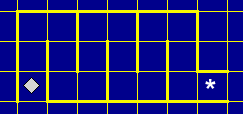 